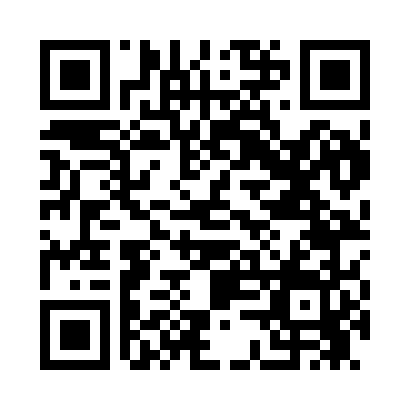 Prayer times for Ruby Gulch, Montana, USAMon 1 Jul 2024 - Wed 31 Jul 2024High Latitude Method: Angle Based RulePrayer Calculation Method: Islamic Society of North AmericaAsar Calculation Method: ShafiPrayer times provided by https://www.salahtimes.comDateDayFajrSunriseDhuhrAsrMaghribIsha1Mon3:245:261:215:349:1611:192Tue3:245:271:215:349:1611:193Wed3:245:271:225:349:1611:184Thu3:255:281:225:349:1511:185Fri3:255:291:225:349:1511:186Sat3:265:301:225:349:1411:187Sun3:265:301:225:349:1411:188Mon3:285:311:225:349:1311:179Tue3:295:321:235:349:1311:1510Wed3:315:331:235:349:1211:1411Thu3:325:341:235:349:1111:1312Fri3:345:351:235:349:1111:1113Sat3:355:361:235:349:1011:1014Sun3:375:371:235:349:0911:0815Mon3:395:381:235:339:0811:0716Tue3:415:391:235:339:0811:0517Wed3:425:401:235:339:0711:0418Thu3:445:411:245:339:0611:0219Fri3:465:421:245:329:0511:0020Sat3:485:431:245:329:0410:5921Sun3:505:441:245:329:0310:5722Mon3:525:451:245:319:0210:5523Tue3:535:461:245:319:0110:5324Wed3:555:471:245:318:5910:5125Thu3:575:491:245:308:5810:4926Fri3:595:501:245:308:5710:4727Sat4:015:511:245:298:5610:4528Sun4:035:521:245:298:5510:4329Mon4:055:531:245:288:5310:4130Tue4:075:551:245:288:5210:3931Wed4:095:561:245:278:5110:37